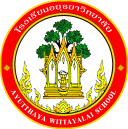 กิจกรรมโรงเรียนอยุธยาวิทยาลัย ปีการศึกษา 2562ชื่อกิจกรรม : การผลิตหรือพัฒนาสื่อและนวัตกรรมเพื่อการจัดการเรียนรู้ความสอดคล้องกับยุทธศาสตร์ กลยุทธ์ และนโยบาย :ยุทธศาสตร์ชาติ 20 ปี (พ.ศ.2560-2579) ด้านที่ 3	ยุทธศาสตร์กระทรวงศึกษาธิการ ฉบับที่ 12 ปีการศึกษา 2560-2564  ข้อที่ 1	กลยุทธ์ของ สพฐ. ข้อที่ 2 	ยุทธศาสตร์ สพม. เขต 3  ข้อที่ 2	เกณฑ์คุณภาพโรงเรียนมาตรฐานสากล ข้อที่ 2 และ 3	มาตรฐานการประกันคุณภาพภายใน  มาตรฐานที่ 2 และ 3 กลยุทธ์ของโรงเรียนอยุธยาวิทยาลัย ปีการศึกษา 2562-2564 ข้อที่ 5    โครงการหลักของโรงเรียน โครงการที่ 5 ตัวชี้วัดที่ 5.3ลักษณะกิจกรรม :   กิจกรรมต่อเนื่อง   กิจกรรมใหม่	ชื่อผู้รับผิดชอบกิจกรรม : นายสรรพสิทธิ์  โกศล นางสาวสุภาพร สมานเกียรติ์  นางสาวสายทิพย์  ณ เวียงจันทร์  นายวรรธนชาติ  แก้วนุชกลุ่มบริหารงานที่รับผิดชอบ : กลุ่มบริหารงานวิชาการ1. หลักการและเหตุผลพระราชบัญญัติการศึกษาแห่งชาติ พ.ศ. 2542 การจัดการศึกษาต้องเน้นผู้เรียนเป็นสำคัญ ครูผู้สอนจะต้องมีส่วนร่วมในการส่งเสริมให้ผู้เรียนเกิดการพัฒนาตนเองและสามารถเรียนรู้ได้อย่างเต็มศักยภาพ ตลอดจนมีการใช้เทคโนโลยีที่ทันสมัยและเหมาะสมต่อการเรียนรู้ มีความพร้อมเป็นโรงเรียนมาตรฐานสากล กลุ่มสาระการเรียนรู้วิทยาศาสตร์โรงเรียนอยุธยาวิทยาลัยได้ตระหนักถึงความสำคัญดังกล่าว จึงจัดให้มีการส่งเสริมและพัฒนา เพื่อความเป็นครูมืออาชีพ โดยมีปรับปรุงคุณภาพการจัดการเรียนรู้ ออกแบบการจัดการเรียนรู้ มีการผลิตสื่อประกอบการจัดการเรียนการสอนที่มีประสิทธิภาพ ผ่านกิจกรรม การผลิตหรือพัฒนาสื่อและนวัตกรรมเพื่อการจัดการเรียนรู้ กลุ่มสาระการเรียนรู้วิทยาศาสตร์2. วัตถุประสงค์1. เพื่อให้ครูกลุ่มสาระการเรียนรู้วิทยาศาสตร์ โรงเรียนอยุธยาวิทยาลัยได้ผลิตหรือพัฒนาสื่อประกอบการจัดการเรียนรู้ อย่างน้อย 1 ชิ้น/ภาคเรียน/คน2. ผู้เรียนได้มีโอกาสแสวงหาความรู้ด้วยตนเองจากสื่อที่หลากหลาย3. ตัวชี้วัดความสำเร็จ5.3 ผู้เรียนร้อยละ 80 มีส่วนร่วมในการจัดบรรยากาศสภาพแวดล้อมสื่อการเรียนและอำนวยความสะดวกที่เอื้อต่อการเรียนรู้4. เป้าหมาย/ ผลผลิต 	4.1 เชิงปริมาณครูกลุ่มสาระการเรียนรู้วิทยาศาสตร์  โรงเรียนอยุธยาวิทยาลัยได้ผลิตหรือพัฒนาสื่อประกอบการจัดการเรียนรู้ อย่างน้อย 1 ชิ้น/ภาคเรียน/คน	4.2 เชิงคุณภาพ1. ครูกลุ่มสาระการเรียนรู้วิทยาศาสตร์  โรงเรียนอยุธยาวิทยาลัยมีสื่อประกอบการจัดการเรียนรู้ที่มีประสิทธิภาพเพื่อใช้ในการจัดการเรียนรู้2. ผู้เรียนร้อยละ 80 ได้มีโอกาสแสวงหาความรู้ด้วยตนเองจากสื่อที่หลากหลายและมีคุณภาพ5. สถานที่ดำเนินการ  โรงเรียนอยุธยาวิทยาลัย6. ระยะเวลาดำเนินงาน  16 พ.ค. 62 – 31 ธ.ค. 627. ขั้นตอนการดำเนินกิจกรรม8. งบประมาณดำเนินการ      รวมทั้งสิ้น  7,000  บาท    โดยแบ่งเป็น	   งบอุดหนุนรายหัว				จำนวน      7,000     บาท		   งบพัฒนาผู้เรียน				จำนวน...........................บาท		   เงิน บ.ก.ศ.					จำนวน...........................บาท		   งบประมาณอื่น โปรดระบุ            		จำนวน...........................บาท       9. การติดตามและประเมินผล10. ผลที่คาดว่าจะได้รับนักเรียนได้แสวงหาความรู้จากสื่อที่หลากหลายเพื่อพัฒนาการตนเองได้เต็มศักยภาพประมาณการงบประมาณที่ใช้ชื่อกิจกรรม การผลิตหรือพัฒนาสื่อและนวัตกรรมเพื่อการจัดการเรียนรู้กลุ่มสาระการเรียนรู้วิทยาศาสตร์ที่ขั้นตอนการดำเนินกิจกรรมงบประมาณงบประมาณงบประมาณงบประมาณงบประมาณระยะเวลาดำเนินการชื่อผู้รับผิดชอบที่ขั้นตอนการดำเนินกิจกรรมอุดหนุน     รายหัว(บาท)พัฒนาผู้เรียน(บาท)บ.ก.ศ.(บาท)อื่นๆ ระบุ  (บาท)รวม(บาท)ระยะเวลาดำเนินการชื่อผู้รับผิดชอบ1.Plan (วางแผน)Plan (วางแผน)Plan (วางแผน)Plan (วางแผน)Plan (วางแผน)Plan (วางแผน)Plan (วางแผน)Plan (วางแผน)1.จัดประชุมคณะกรรมการดำเนินกิจกรรม สร้างกรอบแนวคิด และวางแผนการดำเนินกิจกรรม-----พ.ค. 2562นายสรรพสิทธิ์โกศล2.Do (ปฏิบัติตามแผน)Do (ปฏิบัติตามแผน)Do (ปฏิบัติตามแผน)Do (ปฏิบัติตามแผน)Do (ปฏิบัติตามแผน)Do (ปฏิบัติตามแผน)Do (ปฏิบัติตามแผน)Do (ปฏิบัติตามแผน)2.ดำเนินการตามแผนการดำเนินกิจกรรม 1) ชี้แจงแนวทางการดำเนินกิจกรรมให้กับครูในกลุ่มสาระฯ -----พ.ค. 62นายสรรพสิทธิ์โกศล2) สำรวจวัสดุ อุปกรณ์ ที่ครูใช้ในการจัดทำหรือพัฒนาสื่อการจัดการเรียนรู้ และจัดซื้อ6,880---6,880พ.ค.-มิ.ย. 62นางสาวสุภาพรสมานเกียรติ์3) ครูผลิตหรือพัฒนาและใช้สื่อเพื่อการจัดการเรียนรู้ในชั้นเรียน-----มิ.ย.-ส.ค. 62นางสาวสายทิพย์ณ เวียงจันทร์ที่ขั้นตอนการดำเนินกิจกรรมงบประมาณงบประมาณงบประมาณงบประมาณงบประมาณระยะเวลาดำเนินการชื่อผู้รับผิดชอบที่ขั้นตอนการดำเนินกิจกรรมอุดหนุน     รายหัว(บาท)พัฒนาผู้เรียน(บาท)บ.ก.ศ.(บาท)อื่นๆ ระบุ  (บาท)รวม(บาท)ระยะเวลาดำเนินการชื่อผู้รับผิดชอบ4) ครูประเมินการใช้สื่อของตนเองและจัดทำทะเบียนสื่อและรายงานการใช้สื่อประกอบการจัดการเรียนรู้290---290มิ.ย.-ส.ค. 62นายวรรธนชาติแก้วนุช5) ครูจัดแสดงสื่อและนวัตกรรมในวันวิทยาศาสตร์ประจำปี 256217 ส.ค. 62คณะครูกลุ่มสาระการเรียนรู้วิทยาศาสตร์3.Check (ตรวจสอบการปฏิบัติตามแผน)Check (ตรวจสอบการปฏิบัติตามแผน)Check (ตรวจสอบการปฏิบัติตามแผน)Check (ตรวจสอบการปฏิบัติตามแผน)Check (ตรวจสอบการปฏิบัติตามแผน)Check (ตรวจสอบการปฏิบัติตามแผน)Check (ตรวจสอบการปฏิบัติตามแผน)Check (ตรวจสอบการปฏิบัติตามแผน)3.ประชุมประเมินผลการปฏิบัติกิจกรรม ตรวจสอบทะเบียนสื่อและรายงานการใช้สื่อของครู-----ธ.ค. 62นายสรรพสิทธิ์โกศล4.Act (ปรับปรุงแก้ไข)Act (ปรับปรุงแก้ไข)Act (ปรับปรุงแก้ไข)Act (ปรับปรุงแก้ไข)Act (ปรับปรุงแก้ไข)Act (ปรับปรุงแก้ไข)Act (ปรับปรุงแก้ไข)Act (ปรับปรุงแก้ไข)4.ประชุมคณะกรรมการดำเนินกิจกรรมเพื่อสรุปปัญหาที่พบจากการทำกิจกรรมและกำหนดแนวทางในการแก้ปัญหาในปีการศึกษาต่อไป-----ธ.ค. 62นายสรรพสิทธิ์โกศล5.สรุปกิจกรรมและรายงานผลสรุปกิจกรรมและรายงานผลสรุปกิจกรรมและรายงานผลสรุปกิจกรรมและรายงานผลสรุปกิจกรรมและรายงานผลสรุปกิจกรรมและรายงานผลสรุปกิจกรรมและรายงานผลสรุปกิจกรรมและรายงานผล5.สรุปกิจกรรมและรายงานหลังจากเสร็จกิจกรรม-----ภายใน 15 วัน หลังจัดกิจกรรมนายสรรพสิทธิ์โกศลรวมรวม7,000---7,000ตัวชี้วัดความสำเร็จวิธีวัดและประเมินผลเครื่องมือวัดและประเมินผลผู้รับผิดชอบผู้เรียนร้อยละ 80 มีส่วนร่วมในการจัดบรรยากาศสภาพแวดล้อมสื่อการเรียนและอำนวยความสะดวกที่เอื้อต่อการเรียนรู้ตรวจสอบจากรายงานการใช้สื่อการจัดการเรียนรู้ของครูแบบสรุปการรายงานการใช้สื่อการจัดการเรียนรู้ของครูนายสรรพสิทธิ์โกศลนางสาวสุภาพรสมานเกียรติ์นางสาวสายทิพย์ณ เวียงจันทร์ นายวรรธนชาติแก้วนุชผู้เสนอกิจกรรมผู้ตรวจกิจกรรมลงชื่อ................................................(นายสรรพสิทธิ์  โกศล)ตำแหน่ง ครูลงชื่อ ......................................................(นางสาวเบญจวรรณ  ปราโมทย์)เจ้าหน้าที่แผนงานกลุ่มสาระการเรียนรู้วิทยาศาสตร์หัวหน้าโครงการหลักหัวหน้าโครงการหลักลงชื่อ.................................................(นางรัชนา  แสงเปล่งปลั่ง)หัวหน้ากลุ่มงานบริหารวิชาการลงชื่อ.................................................(นางรัชนา  แสงเปล่งปลั่ง)หัวหน้ากลุ่มงานบริหารวิชาการผู้เห็นชอบโครงการผู้เห็นชอบโครงการลงชื่อ ....................................................(นายอนันต์  มีพจนา)รองผู้อำนวยการกลุ่มงานบริหารวิชาการลงชื่อ ....................................................(นายอนันต์  มีพจนา)รองผู้อำนวยการกลุ่มงานบริหารวิชาการหัวหน้างานแผนงานหัวหน้างานแผนงานลงชื่อ.................................................(นายสรรพสิทธิ์  โกศล)หัวหน้างานนโยบายและแผนงาน    ลงชื่อ.................................................(นายสรรพสิทธิ์  โกศล)หัวหน้างานนโยบายและแผนงาน    ผู้ตรวจสอบงบประมาณผู้ตรวจสอบงบประมาณลงชื่อ ....................................................(นายสมใจ  พัฒน์วิชัยโชติ)รองผู้อำนวยการกลุ่มบริหารงบประมาณลงชื่อ ....................................................(นายสมใจ  พัฒน์วิชัยโชติ)รองผู้อำนวยการกลุ่มบริหารงบประมาณผู้อนุมัติโครงการผู้อนุมัติโครงการ(    )  อนุมัติ               (    )  ไม่อนุมัติลงชื่อ .........................................................(นายวรากร  รื่นกมล)ผู้อำนวยการโรงเรียนอยุธยาวิทยาลัย(    )  อนุมัติ               (    )  ไม่อนุมัติลงชื่อ .........................................................(นายวรากร  รื่นกมล)ผู้อำนวยการโรงเรียนอยุธยาวิทยาลัยที่รายการจำนวนหน่วยราคาต่อหน่วยรวมเป็นเงินประเภทของงบประมาณที่ใช้1.ค่าวัสดุ อุปกรณ์ที่ใช้ในการผลิตสื่อการจัดการเรียนรู้32 คน2156,880เงินอุดหนุนรายหัว2.กระดาษเกียรติบัติสำหรับผู้เข้าร่วมกิจกรรม1 แพค290290เงินอุดหนุนรายหัวรวมเงิน  (เจ็ดพันหนึ่งร้อยเจ็ดสิบบาทถ้วน)รวมเงิน  (เจ็ดพันหนึ่งร้อยเจ็ดสิบบาทถ้วน)รวมเงิน  (เจ็ดพันหนึ่งร้อยเจ็ดสิบบาทถ้วน)รวมเงิน  (เจ็ดพันหนึ่งร้อยเจ็ดสิบบาทถ้วน)7,170 